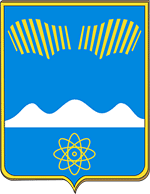 АДМИНИСТРАЦИЯ ГОРОДА ПОЛЯРНЫЕ ЗОРИ С ПОДВЕДОМСТВЕННОЙ ТЕРРИТОРИЕЙПОСТАНОВЛЕНИЕ«__» __________2020г.		                                                                        № ____Об утверждении Порядка определения объема и условия предоставления  бюджетным и автономным учреждениям, главным распорядителем в отношении которых является Администрация города Полярные Зори с подведомственной территорией, субсидий на иные цели В соответствии со статьей 78.1 Бюджетного кодекса Российской Федерации, постановлением Правительства Российской Федерации от 22.02.2020 № 203 «Об общих требованиях к нормативным правовым актам и муниципальным правовым актам, устанавливающим порядок определения объема и условия предоставления бюджетным и автономным учреждениям субсидий на иные цели», на основании Устава муниципального образования город Полярные Зори с подведомственной территорией п о с т а н о в л я ю:Утвердить Порядок определения объема и условий предоставления муниципальным бюджетным и автономным учреждениям, главным распорядителем в отношении которых выступает Администрация города Полярные Зори с подведомственной территорией субсидий на иные цели. Настоящее  постановление вступает в силу с даты подписания, за исключением пункта 1, вступающего в силу с 01.01.2021 года.Глава  города Полярные Зорис подведомственной территорией				                    М.О. ПуховПорядок определения объема и условия предоставлениябюджетным и автономным учреждениям, подведомственнымАдминистрации города Полярные Зори с подведомственной территорией,  субсидий на иные целиОбщие положения1. Настоящий Порядок устанавливает правила определения объема и условия предоставления из бюджета муниципального образования город Полярные Зори с подведомственной территорией муниципальным бюджетным и автономным учреждениям (далее – местный бюджет, учреждения) субсидий на иные цели в соответствии с абзацем вторым пункта 1 статьи 78.1 Бюджетного кодекса Российской Федерации (далее – субсидии).Субсидии предоставляются учреждению в пределах бюджетных ассигнований, предусмотренных решением о бюджете муниципального образования город Полярные Зори с подведомственной территорией на соответствующий финансовый год и на плановый период, и лимитов бюджетных обязательств, доведенных Администрации города Полярные Зори с подведомственной территорией, осуществляющей функции и полномочия учредителя (далее Администрация города Полярные Зори), как получателю средств  местного бюджета.1.1. Администрация города Полярные Зори является главным распорядителем, осуществляющим функции и полномочия учредителя, для следующих учреждений:МАОУДОД ДЮСШМАУ ФСКМБУ «Газета «Городское время»1.2. Субсидии предоставляются на следующие цели:1. Проведение работ по обследованию, капитальному ремонту объектов недвижимого имущества, закрепленного за Учреждениями на праве оперативного управления, или находящегося в безвозмездном пользовании, или приобретенного ими за счет средств, выделенных Учреждениям на приобретение такого имущества (за исключением имущества, сданного в аренду), а также расходы, связанные с разработкой проектной и сметной документации и проведением их государственной экспертизы, с авторским надзором и строительным контролем;2.  Ремонт движимого и особо ценного движимого имущества, закрепленного за Учреждениями или приобретенного ими за счет средств, выделенных Учреждениям на приобретение такого имущества (за исключением имущества, сданного в аренду);3. Приобретение особо ценного движимого имущества;4.Организация мероприятий (конференции, семинары, выставки, встречи, совещания);5. Трудоустройство подростков в летний период;6.Компенсация льготного проезда в отпуск работникам и членам их семей.7. Погашение задолженности по судебным актам, вступившим в законную силу, исполнительным документам1.3. Целевые субсидии предоставляются учреждениям в целях реализации мероприятий, предусмотренных муниципальными программами, не относящихся к финансовому обеспечению выполнения муниципального задания и к осуществлению капитальных вложений в объекты капитального строительства муниципальной собственности или приобретения объектов недвижимого имущества в муниципальную собственность.Целевые субсидии могут также предоставляться учреждениям на реализацию мероприятий непрограммной деятельности.Условия и порядок предоставления субсидийАдминистрация города Полярные Зори после доведения до неё лимитов бюджетных обязательств на очередной финансовый год  и плановый период, в течение 10 рабочих дней доводит лимиты бюджетных обязательств на расходы, связанные с предоставлением субсидий Учреждениям, информацию о кодах субсидий.Для получения субсидий, указанных в пункте 1.2. настоящего Порядка, Учреждение направляет в Администрацию города Полярные Зори следующие документы: а)     заявку на получение субсидии;б) пояснительную записку, содержащую обоснование необходимости предоставления бюджетных средств на цели,  установленные подпунктом 1.2. настоящего Порядка, включая расчет-обоснование суммы субсидии, в том числе предварительная смета на выполнение соответствующих работ (оказание услуг), проведение мероприятий, приобретение имущества (за исключением недвижимого имущества), а также предложения поставщиков (подрядчиков, исполнителей), статистические данные и(или),  иную информацию;в) расчет-обоснование размера целевой субсидии, в том числе в зависимости о целей предоставления субсидии:-перечень объектов подлежащих ремонту, акт обследования таких объектов и дефектная ведомость, предварительная смета расходов, в случае если целью предоставления субсидии является проведение ремонта (реставрации).-программа мероприятий, в случае если целью предоставления субсидии является проведение мероприятий.-информация о планируемом к приобретению имуществе, в случае если целью предоставления субсидии является приобретение имущества.-информация о количестве физических лиц (среднегодовом количестве), являющихся получателями выплат, и видах таких выплат, в случае, если целью предоставления субсидии является осуществление указанных выплат.г) иную информацию, подтверждающую потребность Учреждения в получении целевой субсидии.2.3. Расчеты (обоснования) целевой субсидии формируются Учреждением с учетом требований, установленных нормативными правовыми актами, требованиями технических регламентов, положениями стандартов, сводами правил, порядками и правоустанавливающими документами в зависимости от цели предоставления субсидии.2.4. Результат предоставления субсидии определяется в Соглашении. Результаты предоставления субсидии должны быть конкретными, измеримыми и соответствовать результатам федеральных или региональных проектов (в случае если субсидия предоставляется в целях реализации таких проектов). Положения, установленные абзацем первым настоящего пункта, не применяются при предоставлении субсидий  на осуществление выплат физическим лицам,  погашение задолженности по судебным актам, вступившим в законную силу, исполнительным документам, если иное не установлено Правительством Российской Федерации.Размер целевой субсидии определяется Администрацией города Полярные Зори с учетом потребности учреждения в получении такой субсидии и в пределах лимитов бюджетных обязательств, доведенных в установленном порядке на цели предоставления субсидии. 2.5. Администрация города Полярные Зори рассматривает представленные Учреждением документы, указанные в пункте 2.2 Порядка, и принимает решение в течение 10 рабочих дней со дня поступления документов.2.6. Основаниями для отказа в предоставлении субсидии являются:- представление неполного комплекта документов или несоответствие представленных документов требованиям, установленным пунктом 2.2 настоящего Порядка,- недостоверность информации, содержащейся в документах, представленных учреждением, - отсутствие необходимого объема лимитов бюджетных обязательств на предоставление субсидий на соответствующий финансовый год (соответствующий финансовый год и плановый период), доведенных в соответствии с бюджетным законодательством РФ органу-учредителю как получателю бюджетных средств. В случае отказа в предоставлении субсидии Администрация города Полярные Зори в течение 5 рабочих дней со дня окончания срока, указанного в пункте 2.5 настоящего Порядка, возвращает их учреждению под роспись, письменно уведомляя о причинах возврата документов. Учреждение вправе повторно направить документы после устранения причин возврата документов.2.7. В течение 10 рабочих дней после принятия Администрацией города Полярные Зори решения о предоставлении субсидии в целях предоставления субсидии между Администрацией города Полярные Зори и учреждением заключается соглашение в соответствии с типовой формой, установленной приказом Финансового отдела администрации г. Полярные Зори. В случае внесения изменений в Соглашение, расторжения Соглашения между Администрацией города Полярные Зори и учреждением заключается дополнительное соглашение в соответствии с типовой формой, установленной приказом Финансового отдела администрации г. Полярные Зори. 2.8. На 1-ое число месяца, предшествующего месяцу, в котором планируется заключение соглашения, учреждение не должно иметь неисполненной обязанности по уплате налогов, сборов, страховых взносов, пеней, штрафов, процентов, подлежащих уплате в соответствии с законодательством Российской Федерации о  налогах и сборах, просроченной задолженности по возврату в соответствующий бюджет бюджетной системы Российской Федерации, из которого планируется предоставление субсидии, субсидий, бюджетных инвестиций, предоставленных в том числе с иными правовыми актами, за исключением случаев предоставления субсидии на осуществление мероприятий по реорганизации или ликвидации учреждения, предотвращение аварийной (чрезвычайной) ситуации, ликвидацию последствий и осуществление восстановительных работ в случае наступления аварийной (чрезвычайной) ситуации, погашение задолженности по судебным актам, вступившим в законную силу, исполнительным документам, а также иных случаев, установленных федеральными законами, нормативными правовыми актами Правительства Российской Федерации, Правительства Мурманской области, муниципальными правовыми актами администрации г. Полярные Зори.2.9. Перечисление субсидии осуществляется в соответствии с графиком, предусмотренным Соглашением.2.10. Получателями субсидии являются муниципальные бюджетные и автономные учреждения, указанные в пункте 1.1 в соответствии с их уставной деятельностью. Конкурсный отбор не производится. 3. Сроки и порядок представления отчетностиУчреждение обязано предоставить в Администрацию города Полярные зори в сроки установленные соглашением, следующую отчетность:3.1.1. отчет об осуществлении расходов, источником финансового обеспечения которых является субсидия;3.1.2.  отчет о  достижении целевых показателей.3.2. Отчетность, формируется по формам, установленным финансовым  отделом администрации г. Полярные Зори.Осуществление контроля за соблюдением целей, условий и порядка предоставления субсидий и ответственности  за их несоблюдение4.1. Не использованные на начало текущего финансового года остатки средств субсидии (поступления от возврата ранее произведенных учреждениями выплат, источником финансового обеспечения которых являются субсидии) на достижение целей, установленных при предоставлении субсидии, могут быть использованы учреждением в текущем финансовом году на основании решения Администрации города Полярные Зори.4.1.1 При наличии неисполненных обязательств, источником финансового обеспечения которых являются не использованные на 1 января текущего финансового года остатки субсидий и (или) средства от возврата ранее произведенных учреждением выплат, а также документов (копий документов), подтверждающих наличие и объем указанных обязательств учреждения (за исключением обязательств по выплатам физическим лицам) учреждение уведомляет Администрацию города Полярные Зори.4.1.2 Решение о наличии или отсутствии потребности в направлении неиспользованных на начало текущего финансового года остатков средств субсидии (поступления от возврата ранее произведенных учреждениями выплат, источником финансового обеспечения которых являются субсидии) принимается не позднее 10 рабочих дней со дня получения от учреждений документов, обосновывающих данную потребность, но не позднее 15 марта текущего финансового года.4.1.3. Решение направляется на согласование в финансовый отдел администрации г. Полярные Зори.4.1.4. Согласованное решение в течение 10 рабочих дней, но не позднее 31 марта текущего финансового года, направляется в Учреждение.4.2. Неиспользованные, на начало текущего финансового года, остатки целевой субсидии при отсутствии решения Администрации города Полярные Зори о наличии потребности в направлении этих средств на цели предоставления в текущем финансовом году, подлежат возврату в бюджет муниципального образования город Полярные Зори с подведомственной территорией.4.3. Порядок возврата в бюджет муниципального образования неиспользованных остатков субсидий на иные цели, предоставленных муниципальным бюджетным и автономным учреждениям устанавливается финансовым отделом администрации г. Полярные Зори.4.4. Контроль за соблюдением целей, условий и порядка предоставления целевых субсидий, установленных настоящим Порядком, а также Соглашением, осуществляется сектором внутреннего финансового контроля Администрации города Полярные Зори. 4.5. В случае установления по итогам проверок, факта нарушения целей, условий и порядка предоставления субсидий соответствующие средства подлежат возврату в полном объеме в доход бюджета муниципального образования город Полярные Зори с подведомственной территорией. Возврат производится на основании требования Администрации города Полярные Зори - в срок не позднее 30 календарных дней со дня получения соответствующего требования Учреждением.Утвержден постановлением администрации города Полярные Зори от ______________ N _______ 